УМК «Школа России» А.А. Плешаков, учебник по окружающему миру 1 часть, страницы 56-57. Рабочая тетрадь на печатной основе 1 часть, страница 39 (А.А. Плешаков). 2 классТема до: … И про воду. Тема после: Какие бывают животные. Тема: Какие бывают растения. Цель: выяснить, по каким признакам растения делятся на три группы (травы, деревья, кустарники). 1. Задачи, направленные на достижение предметных результатов:Познакомиться с отличительным признаком групп растений. 2. Задачи, направленные на достижение метапредметных результатов:а) регулятивные УУД- целеполагание – как постановка учебной задачи на основе соотнесения того, что уже известно и усвоено учащимися, и того, что ещё неизвестно; - оценка – выделение и осознание учащимися того, что уже усвоено и что ещё подлежит усвоению, осознание качества и уровня усвоения.б) познавательные УУДОбщеучебные универсальные действия: - самостоятельное выделение и формулирование познавательной цели урока;- умение осознанно и произвольно строить речевое высказывание в устной и письменной форме.Логические универсальные действия: - выбор оснований, критериев для сравнения, оценки и классификации объектов.Постановка и решение проблемы:- формулирование проблемы. в) коммуникативные УУД- планирование учебного сотрудничества с учителем и сверстниками;- инициативное сотрудничество в поиске и сборе информации;- контроль, коррекция, оценка действий партнёра;- умение с достаточной полнотой и точностью выражать свои мысли в соответствии с задачами и условиями коммуникации. 3. Задачи, направленные на достижение личностных результатов: Показать важнейшую роль человека в охране всего окружающего;формирование норм здоровье сберегающего поведения в природе и социальной среде.Оборудование: для учителя:  школьная доска, мультимедийный проектор, компьютер, экран;для обучающихся: раздаточный материал по новой теме, цветные карточки, рабочая тетрадь, учебник по окружающему миру 2 класс часть 1, листы оценивания.Ключевые понятия: деревья, кустарники, травы, стебель, ствол, лиственные деревья, хвойные деревья. Этапы урокаОрганизационный момент. Здравствуйте ребята! Сели!
Хорошо закроем двери!
Шум оставим за дверями
И начнём урок мы с вами!Актуализация знаний/ проверка домашнего задания. Ребята, я предлагаю вам поиграть в игру «Верите ли вы, что…». На каждой парте лежит  5 капелек воды и дана таблица, где под каждым номером вопроса пустое окошко для приклеивания капли. Я буду читать вопросы, начинающиеся со слов «Верите ли вы, что…». Если вы верите, то вы приклеиваете капельку под номером вопроса. Если нет, то оставляете окошко пустым. Факты о воде:На планете Земля воды больше, чем суши.  (Да)Снег и лёд – это вода в твёрдом состоянии. (Да)У воды может быть 4 состояния – твёрдое, газообразное, жидкое и облачное. (Нет) Человек не может загрязнить воду, так как она самоочищается. (нет)Растения могут обходиться без воды. (Нет). Ребята, а теперь давайте проверим по слайду правильность ответов. У кого нет ни одной ошибки – поднимите руку. У кого 1 ошибка – встаньте. У кого две и больше ошибок – поставьте две руки на локоток.  Кто допустил ошибки, Вам нужно будет еще раз прочитать материал прошлого урока. Постановка проблемы и «открытие» новых знаний. А теперь давайте поработаем в парах. 
Ваша задача – соотнести названия растения с его изображением.Что общего у всех растений? (Есть стебель, листья) 
Проверка по слайду.  
- Молодцы. С растениями определились верно. Знания внешнего облика растений поможет вам конкретнее разобраться, какие бывают растения. А мир растений очень разнообразен и представленные на доске растения тоже разные.
- А можно ли их, по каким либо признакам распределить на группы?
- Давайте попытаемся. Вам предстоит еще раз поработать в парах. Попробуем распределить растения на 3 группы.
Ребята, какие группы у Вас получились? (Деревья, травы и кустарники). Итак, чтобы узнать правильно вы распределили  растения в группы, Вам нужно будет внимательно работать на протяжении всего урока. Какую цель мы поставим перед собой? (Выяснить, по каким признакам растения делятся на три группы). Ребята, послушайте сказку, и определите при помощи чего различаются растения.    Нежным ростком проклюнулась Травка сквозь прогретую весенними лучами теплую землю и огляделась вокруг. Вокруг было замечательно. Ярко светило солнце, легкий ветерок весело теребил  стебли и листья подрастающей травы. Малышка посмотрела вверх,  и у нее захватило дух.    Высокое раскидистое дерево тянулось молодыми ветками к небу, предлагая поиграть с ним и птицам, и облакам, и самолету.
- Ух ты! - прошептала Травка, - Вот это да! Какое удивительное небо, какие чудесные облака, какое необыкновенное дерево! Ничего прекраснее я не видела!
- Это просто небо, просто облака и просто дерево, – вдруг услышала Травка над собой  скрипучий голос.
- Ой, как Вы меня напугали, - вежливо проговорила Травка, обернувшись и разглядывая непрошеного собеседника.  Это было крепкое  дерево, с коричневой корой и зелеными иголками.-  Ну, конечно, Вы правы, я еще ничего не видела, я только-только появилась на свет. Но я вырасту, и хочу, чтобы у  меня стал такой же большой и могущественный стебель, как у Вас! И я тоже смогу рассмотреть всё-всё. Дерево усмехнулось и ответило:Не стать тебе таким, как я. Ребята, как вы думаете, право ли было дерево? (Выслушиваю ответы детей, их объяснения, предположения). А что хотела травка? (Могущественный стебель).А может такое произойти? (Нет).А давайте сделаем вывод?  Чем отличаются деревья, травы и кустарники? (Стеблями). Ребята, предположите, какой стебель у травы? (Мягкий, сочный). Давайте вернемся к карточке, где мы распределяли растения на группы. Какие растения  вы отнесли к группе травы? (Слушаем ответы детей). Итак, мы отнесли растение одуванчик и осока к группе травы. Скажите, какие у них стебли? (Мягкие, сочные). Правы мы были? (Да). Хорошо. Мы с Вами нашли отличие стебля травы. А теперь давайте подумаем, а какой стебель у дерева? (Толстый, крепкий). Он один, или их может быть несколько? (Один) Правильно, у дерева отходит от корня один толстый стебель – ствол. Давайте проверим в карточке, какие деревья вы отнесли к этой группе? (Берёза, сосна).Правы вы были? (Да). Итак, ребята, у нас осталась последняя группа – кустарники. Давайте попробуем определить, какие стебли у них? (Несколько тонких стеблей – стволиков. Они не сочные, и не совсем мягкие). Ребята, давайте проверим по учебнику, правильно ли мы определили? Откройте учебник на стр. 56 прочитаем первый абзац. Ребята, я предлагаю Вам ощутить разницу между растениями этих трёх групп.  (Учитель раздает детям спил дерева (у одних - береза, у других – елка), веточку от малины (свежесрезанную) , травку (свежесорванную).Ребята, вы поняли в чем отличие. А скажите, мне пожалуйста, вот у неткорых из вас был пример дерева – берёза, а у других – елка. Стволы у них твердые, а чем различаются эти деревья? (У одних – листья, у других – иголки). Давайте прочитаем в учебнике 2-ой абзац на странице 56. И узнаем, на какие группы делятся деревья. (Лиственные и хвойные).  Ребята, но у нас есть необычное дерево – оно называется листевинница. Ветки у лиственницы редкие. Листья - мягкие плоские иголки, сидят пучками или вьются спиральками. Держатся они всего год. Каждую осень лиственница сбрасывает свои иголки, словно берёза или осина - листья. Лиственница поэтому так и называется. А весной у лиственницы вырастает новая хвоя. Если вы хотите узнать об этом растении больше, то можете дома подготовить сообщения и нам рассказать на следующем уроке. Давайте на странице учебника 57 рассмотрим фото растений. И решим, что относится к кустарникам, деревьям и травам. (1,4 – дерево, 2,3 – кустарник, 5,6-травы). Применение нового знания в активной деятельности. Давайте откроем тетради на печатной основе на странице 39.Выполним задание 1,2. Вам нужно нарисовать  схематически дерево, кустарник, травянистое растение. Проверьте по учебнику на стр. 56. Задание 3 вам нужно выполнить самостоятельно. Постарайтесь вспомнить деревья, кустарники  и травы с которыми вы знакомы и впишите их на место пропусков. Итог урока. Рефлексия.Ребята, давайте еще раз вспомним. На какие три группы мы делим растения? (деревья, кустарники, травы). Чем отличаются они друг от друга? (Стеблем) Какой стебель у деревьев? (Ствол. Он большой и твёрдый)Какой стебель у кустарников? (Тонкие стебли. Их много)Какой стебель у трав? (Мягкий. Сочный)Посмотрите, у вас на столах лежат картинки деревьев. Они не цветные. Вы сейчас будете закрашивать листья на деревьях. Своё настроение дети показывают разноцветными листьями на дереве. (Отличное настроение – красный лист, хорошее – жёлтый, плохое – коричневый.).Давайте мы с вами на доске организуем лес из наших деревьев. Заодно и посмотрим, с каким настроением вы заканчиваете урок. Оценка своей работы на уроке. Объяснение домашнего задания. - Ребята, перед каждым лежат листы оценивания.Ваша задача: 1. Оценить свою работу в паре по 5-ой шкале.2. Оценить свою работу на протяжении всего урока по 5-ой шкале.- После оценивания, положите  листочки на середину стола, в конце урока дежурный их соберет. Записываем домашнее заданиеРабочая тетрадь на печатной основе. Тема – Какие бывают растения. Стр. 39-41. Учебник – стр.56-59 (Читать, отвечать на вопросы). По желанию подготовить сообщение о лиственнице.  Рабочая тетрадь. Стр.39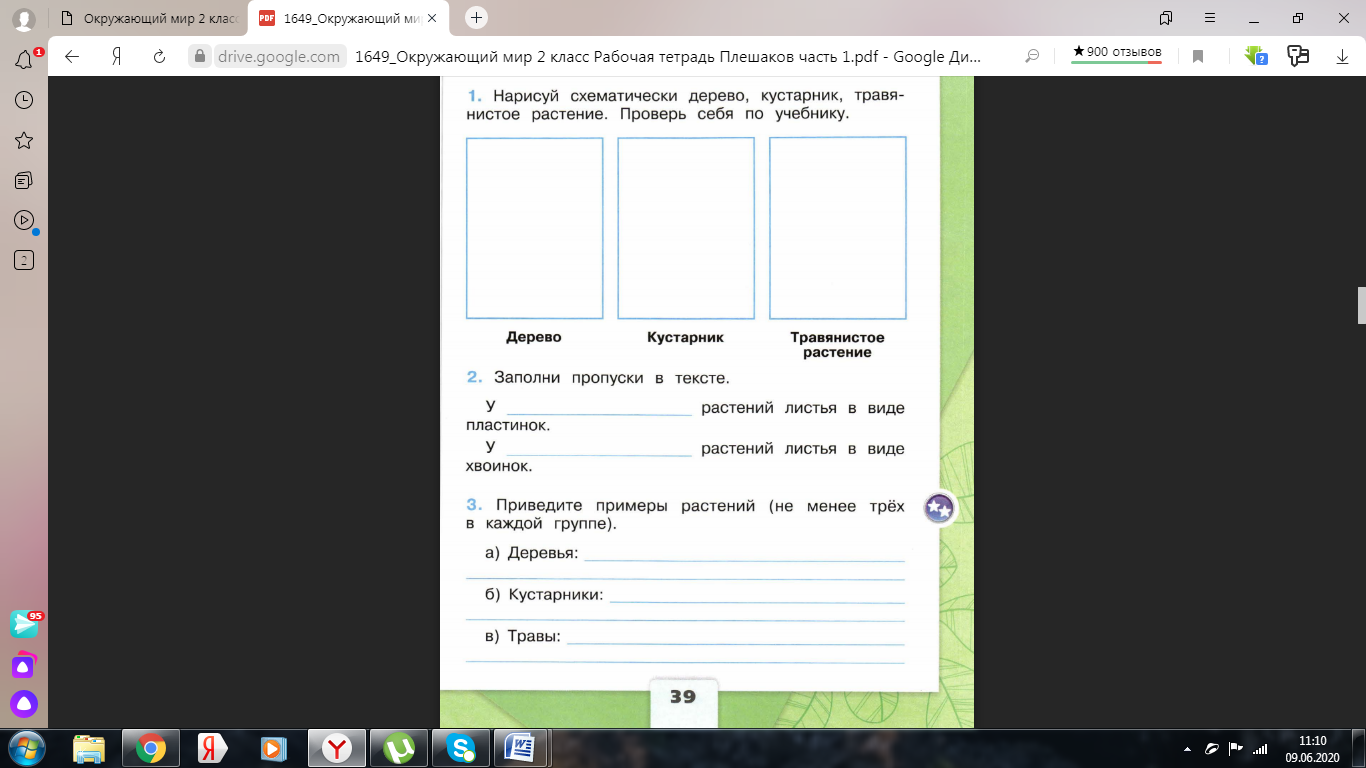 Учебник. Стр. 56. 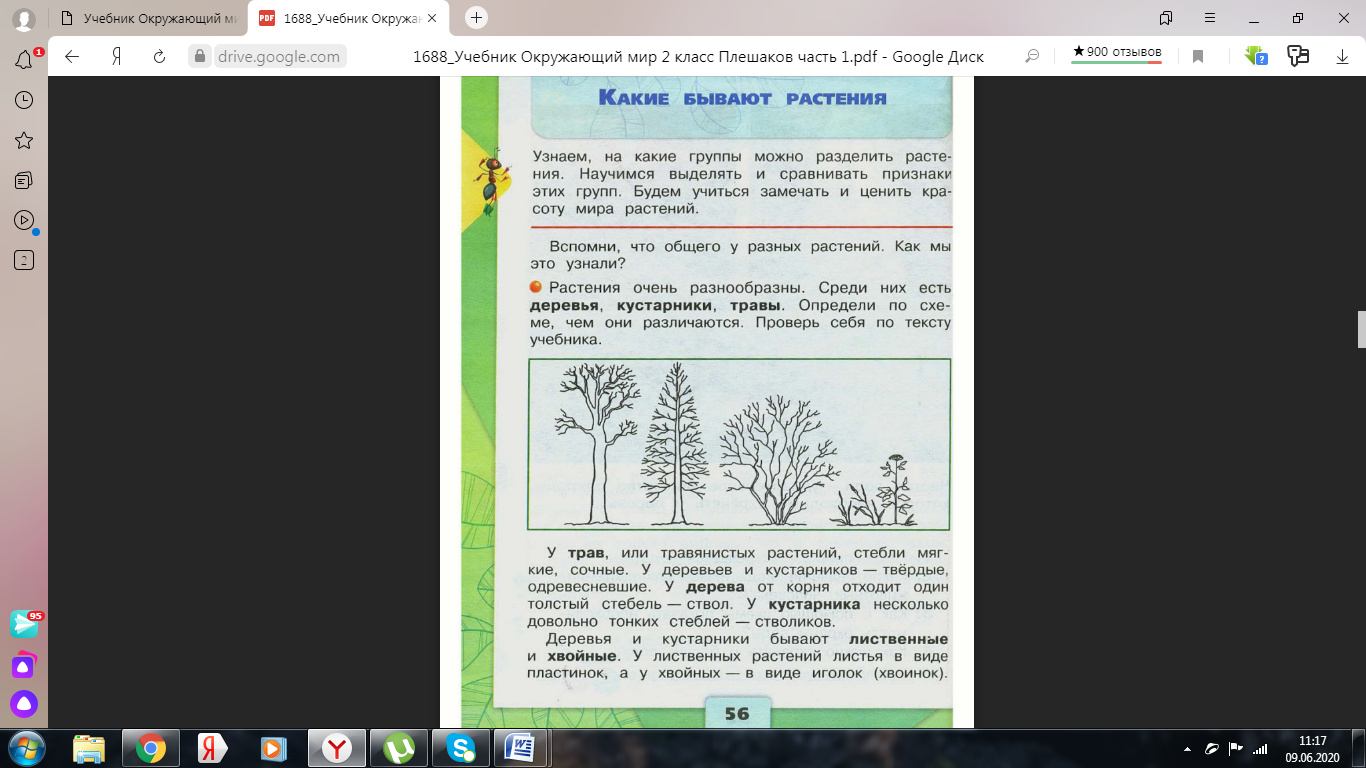 Учебник. Стр. 56. Учебник. Стр. 56. Учебник. Стр. 56. Учебник стр.57. 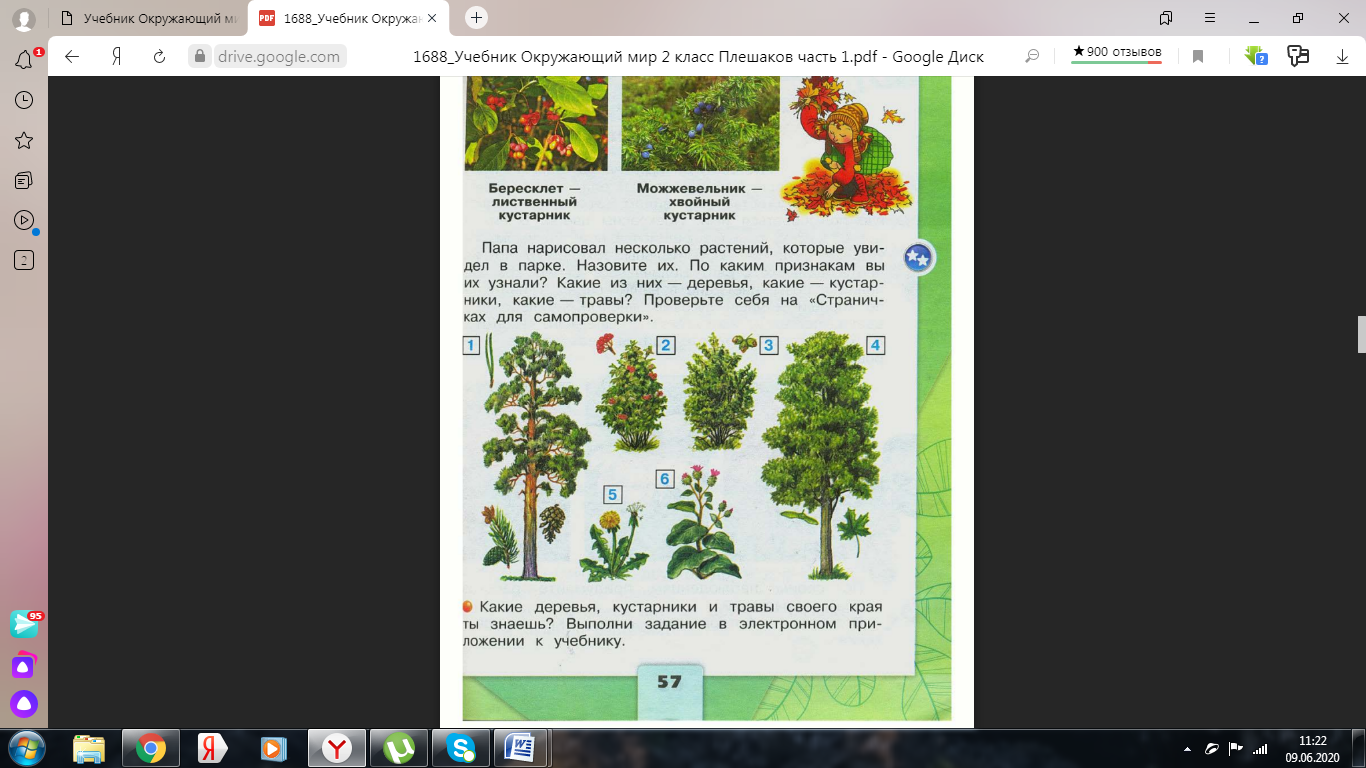 